Музыкальное развлечение в младшей группе«Ладушки-ладошки»Цель: Вызвать эстетические переживания, расширить кругозор детей. Формировать устойчивый интерес к совместным музыкально-игровым действиям, способствовать активизации всех детей к участию в музыкальной деятельности. Атрибуты: домик, игрушка Петрушка.Музыкальный репертуар: 1. Ритмическое упражнение «Шаг и бег» Т. Ломова2. Логоритмическая игра «Ладушки - ладошки» Г.Вихарева3. Музыкальная игра «Где же наши ручки?» Т. Ломова4. Песня «Киска»5. Пальчиковая игра «Кот и мыши» М.Картушина6. Пляска «Пальчики - ручки» р.н.м.Воспитатель (возле музыкального зала): Дети, сейчас мы отправимся в гости к Петрушке. Он нас пригласил. Идите за мной.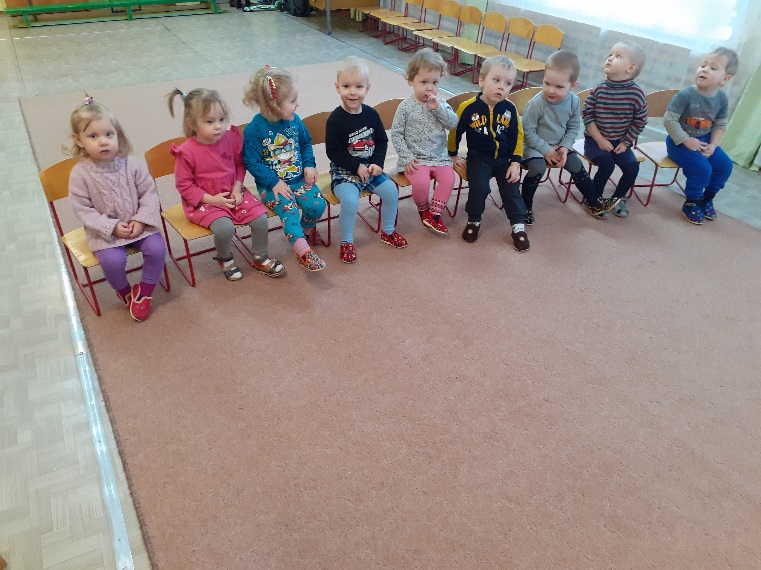 Ритмическое упражнение «Шаг и бег» (садятся на стулья)Воспитатель: А где же Петрушка? Пригласил нас в гости и не встречает.  Давайте его позовем (за ширмой слышится храп).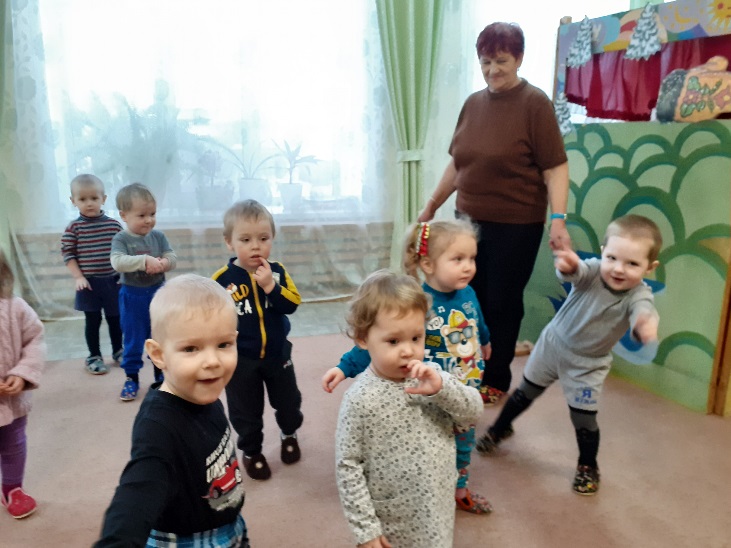 Муз руководитель Не слышит. Может быть, покричим как петушки, тогда он проснется?Дети кричат «Ку-ка-ре-ку»Петрушка: (выглядывает в ставни) Это кто кричал? Кто мне спать не давал?Воспитатель: Это мы! Принимай гостей.Петрушка: Ну, наконец-то гости пожаловали! Я вас так долго ждал, даже немного устал. Вот присел в уголок, да уснул на часок.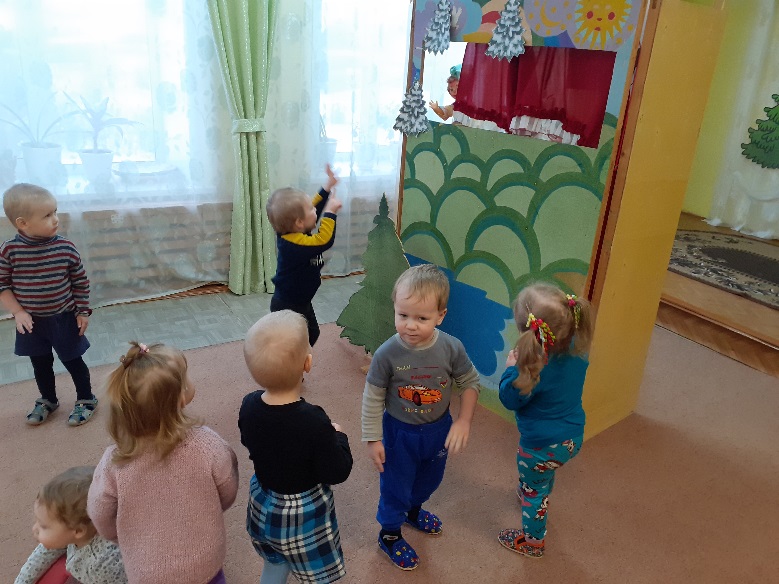 Воспитатель: Так ты можешь снова уснуть. Надо бы тебе потянуться, умыться, и развеселиться!Петрушка: А как?Воспитатель: А вот так. Смотри на ребят и делай как они!Упражнение «Ладушки - ладушки» (выполняют сидя на стульях)Воспитатель: Молодцы, ребята, как хорошо ваши ручки танцевали. Ну что, Петрушка, спать больше не хочется?Петрушка: Не хочется! Зато захотелось поиграть с ребятами.Игра «Где же наши ручки»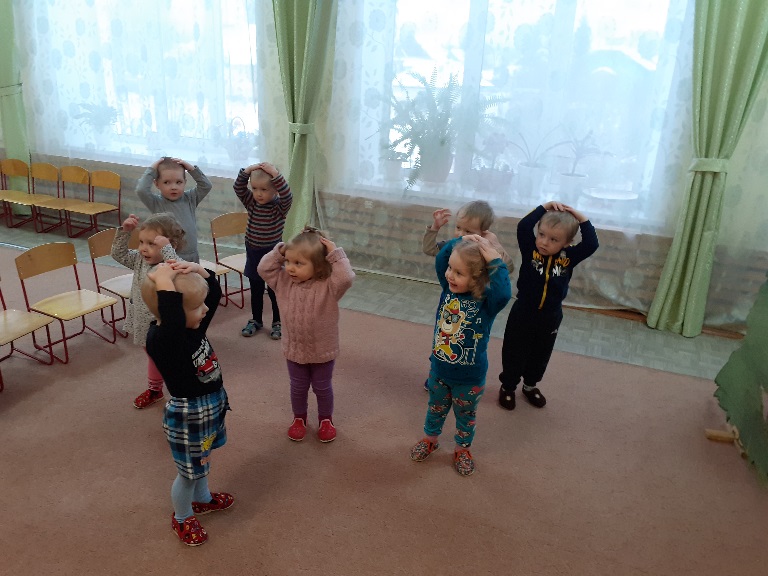 Садятся на стулья, Петрушка прячется за домик.Воспитатель: Где же Петрушка? Давайте его опять позовем.Петрушка играет с ребятами в прятки.Петрушка: А вот и я. Как с вами весело, ребята! Ой, слышите, кто-то скребется, должно быть это мыши. Кошка моя совсем обленилась, мышей не ловит. Только мяукает.Воспитатель: Так это же она молочка просит! Давайте споем песенку и напоим кошку молочком.Песня «Киска»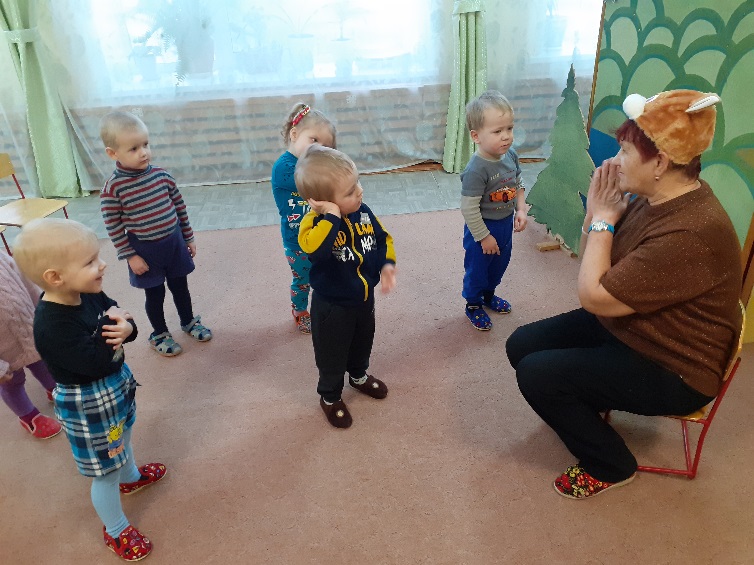 Воспитатель: Ну вот, мы твою кошку накормили и теперь она с удовольствием половит мышей. Только ей нужно потренироваться.Игра «Кот и мыши»Петрушка: Какие вы молодцы, ребята. Предлагаю теперь в снежки поиграть.Я буду снежки бросать, а вы будете их собирать!Игра в снежкиМуз руководитель Петрушка, а наши ребята еще и танцевать умеют.Танец «Пальчики-ручки»Петрушка раздает детям угощение и прощается с детьми, уходит к себе в домик, а дети отправляются в группу.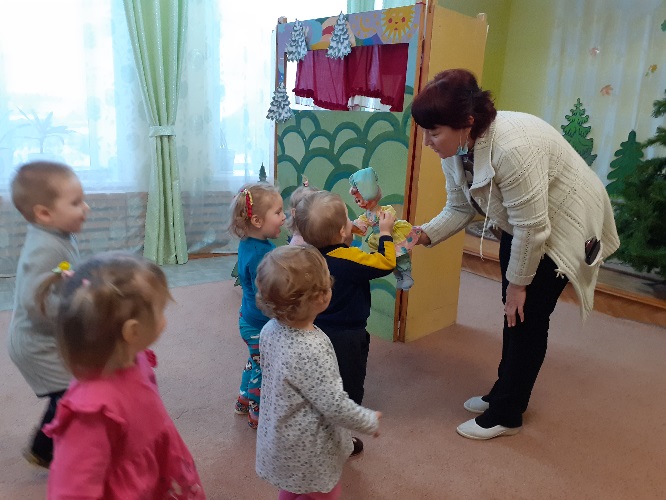 